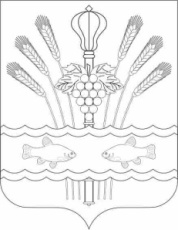 РОССИЙСКАЯ ФЕДЕРАЦИЯРОСТОВСКАЯ ОБЛАСТЬМУНИЦИПАЛЬНОЕ ОБРАЗОВАНИЕ«КОНСТАНТИНОВСКОЕ ГОРОДСКОЕ ПОСЕЛЕНИЕ»АДМИНИСТРАЦИЯКОНСТАНТИНОВСКОГО ГОРОДСКОГО  ПОСЕЛЕНИЯПОСТАНОВЛЕНИЕот 19.03.2024                     г. Константиновск                              № 78.13/224-ПОб утверждении отчёта о реализации муниципальной программы Константиновского городского поселения «Развитие транспортной системы» за 2023 годВо исполнении п.п. 5.7. постановления  Администрации Константиновского городского поселения от 22.10.2018 № 712  «О внесении изменений в постановление Администрации Константиновского городского поселения от 14.06.2018 № 395 «Об утверждении Порядка разработки, реализации и оценки эффективности муниципальных программ Константиновского городского поселения» Администрация Константиновского городского поселения постановляет:Утвердить отчёт о реализации муниципальной программы Константиновского городского поселения «Развитие транспортной системы» утвержденной постановлением от  29.12.2018  № 209, в  (в редакции постановлений: от 05.02.2019 № 51, 19.06.2019 № 361, 24.09.2019 № 570, 31.12.2019 № 995, от 11.08.2020 № 512, от 30.12.2020 № 831, от 30.12.2021 № 199, от 14.02.2023 № 78.13/374-П, от 26.12.2023 № 78.13/1756-П)  за 2023 год, согласно приложению.Настоящее постановление подлежит его официальному обнародованию в информационном бюллетене «Константиновское городское поселение» и размещению на официальном сайте Администрации Константиновского городского поселения.Контроль за исполнением настоящего постановления оставляю за собой.Глава АдминистрацииКонстантиновского городского поселения                                                 А. А. КазаковПостановление вносит отдел муниципального хозяйстваПриложениек постановлениюАдминистрации Константиновскогогородского поселения от 19.03.2024  № 78.13/224-П ОТЧЕТо реализации муниципальной программы Константиновского городского поселения «Развитие транспортной системы» за 2023 годКонкретные результаты, достигнутые в 2023 годуВ целях создания условий для устойчивого функционирования транспортной системы, повышения уровня безопасности движения в рамках реализации муниципальной программы Константиновского городского поселения «Развитие транспортной системы» утвержденной постановлением от  29.12.2018  № 209(в редакции постановлений: от 05.02.2019 № 51, 19.06.2019 № 361, 24.09.2019 № 570, 31.12.2019 № 995, от 11.08.2020 № 512, от 30.12.2020 № 831, от 30.12.2021 № 199, от 14.02.2023 № 78.13/374-П, от 26.12.2023 № 78.13/1756-П) (далее - муниципальная программа), ответственным исполнителем и участниками муниципальная программа в 2023 году реализован комплекс мероприятий, в результате которых: результат 1; развитие транспортной системы, обеспечивающей стабильное развитие Константиновского городского поселения;результат 2; современная система обеспечения безопасности дорожного движения на автомобильных дорогах общего пользования местного значения и улично-дорожной сети населенных пунктов в Константиновском городском поселении.Раздел 2. Результаты реализации основных мероприятий, приоритетных основных мероприятий и мероприятий ведомственных целевых программ и/или приоритетных проектах (программа), а также сведения о достиженииконтрольных событий муниципальной программыДостижению результатов в 2023 году способствовала реализация ответственным исполнителем, соисполнителем и участниками муниципальной программы основных мероприятий, приоритетных основных мероприятий и мероприятий ведомственных целевых программ.В рамках подпрограммы 1 «Развитие транспортной инфраструктуры», предусмотрена реализация восьми основных мероприятий: Основное мероприятие	1.1.Субсидии из бюджета Константиновского городского поселения муниципальным унитарным предприятиям, осуществляющим в рамках заключенных муниципальных контрактов регулярные перевозки пассажиров и багажа автомобильным транспортом по установленным муниципальным маршрутам на территории Константиновского городского поселения, на возмещение части затрат в связи с реализацией таких перевозок;Основное мероприятие	1.2. Расходы на предоставление субсидий муниципальным унитарным предприятиям, осуществляющим в рамках заключенных муниципальных контрактов регулярные перевозки пассажиров и багажа автомобильным транспортом по установленным муниципальным маршрутам на территории Константиновского городского поселения, на возмещение затрат;Основное мероприятие	1.3. Расходы на ремонт и содержание автомобильных дорог общего пользования местного значения и искусственных сооружений;Основное мероприятие	1.4. Расходы на проведение технического надзора за проведением работ по ремонту автомобильных дорог общего пользования;Основное мероприятие	1.5. Расходы на разработку проектно-сметной документации на строительство и реконструкцию муниципальных объектов транспортной инфраструктуры;Основное мероприятие	1.6. Ремонт и содержание автомобильных дорог общего пользования местного значения;В рамках подпрограммы 2 «Повышение безопасности дорожного движения на территории Константиновского городского поселения» предусмотрена реализация трех основных мероприятий:Основное мероприятие 2.1. Расходы на нанесение продольной разметки и разметки пешеходных переходов;Основное мероприятие 2.2. Реализация направления расходов в рамках подпрограммы «Повышение безопасности дорожного движения на территории Константиновского городского поселения».Сведения о выполнении основных мероприятий, приоритетных основных мероприятий и мероприятий ведомственных целевых программ, а также контрольных событий муниципальной программы приведены в таблице 1.Раздел 3. Анализ факторов, повлиявших на ход реализации муниципальной программыНа реализацию Программы повлияли следующие факторы:- отсутствие возможности выполнения работ, в летний период 2023 года, в связи с поступлением доходов дорожного фонда Константиновского городского поселения в августе – декабре 2023 года и необходимостью заключения дополнительного муниципального контракта на содержание автомобильных дорог в зимний период 2023 года;Сведения об использовании бюджетных ассигнований и внебюджетных средств на реализацию ПрограммыНа реализацию мероприятий программы на 2023 год было предусмотрено 128 781,6 тыс. рублей, в том числе за счет средств:областного бюджета – 104587,0 тыс. рублей;местного бюджета – 24194,6 тыс. рублей.Освоено в рамках реализации Подпрограммы 1 – 125086,3 тыс. рублей, в том числе средств:областного бюджета – 103375,2 тыс. рублей тыс. рублей;бюджет поселения – 21711,1 тыс. рублейВ рамках реализации Подпрограммы 1 объем неисполнения назначений составил 25,7 тыс. рублей.Освоено в рамках реализации Подпрограммы 2 – 2457,8 тыс. рублей, в том числе средств:областного бюджета – 0,0 тыс. рублей тыс. рублей;бюджеты поселений – 2457,8 тыс. рублейВ рамках реализации Подпрограммы 2 объем неисполнения назначений составил 0,0 тыс. рублей.Сведения об использовании бюджетных ассигнований и внебюджетных средств на реализацию муниципальной программы приведены в таблице 2.Информация о возникновении экономии бюджетных ассигнований на реализацию основного мероприятия муниципальной программы Константиновского городского поселения, в том числе и в результате проведенных конкурсных процедур, при условии его исполнения в полном объеме в 2023 году «Развитие транспортной инфраструктуры» приведена в таблице 4.Сведения об использовании бюджетных ассигнований и внебюджетных средств на реализацию муниципальной программы приведены в таблице 2.Раздел 5. Сведения о достижении значений показателей (индикаторов) Программы, подпрограмм муниципальной программы за 2023 годВ рамках реализации Программы предусмотрено достижение 2 показателей.По итогам 2023 года достигнуты следующие показатели Программы:Доля протяженности автомобильных дорог общего пользования местного значения, не отвечающих нормативным требованиям, в общей протяженности автомобильных дорог общего пользования местного значения поселения составила 43,4 плановый показатель 41,0Количество лиц, погибших в результате дорожно-транспортных происшествий 0 человек, при плановом показателе 1человек.Достигнут следующий показатель подпрограммы 1:1.1. Количество километров реконструированных и капитально отремонтированных автомобильных дорог общего пользования местного значения план и факт составил 3,2 км:Сведения о достижении значений показателей муниципальной программы, подпрограмм муниципальной программы за год, с обоснованием отклонений по показателям, плановые значения по которым не достигнуты либо значительно перевыполнены приведены в таблице 3Раздел 6. Результаты оценки эффективности реализации муниципальной программы в 2023 годуЭффективность Программы определяется на основании степени выполнения целевых показателей, основных мероприятий и оценки бюджетной эффективности Программы.I. Степень достижения целевых показателей Программы, подпрограмм Программы:эффективность хода реализации целевого показателя 1 равна 1;эффективность хода реализации целевого показателя 2 равна 1;эффективность хода реализации целевого показателя 1.1 равна 1;эффективность хода реализации целевого показателя 2.1 равна 0;Суммарная оценка степени достижения целевых показателей Программы составляет 0,75 что характеризует удовлетворительный уровень эффективности реализации Программы по степени достижения целевых показателей в 2023 году.II. Степень реализации основных мероприятий, финансируемых за счет всех источников финансирования, составляет 0,89 что характеризует высокий уровень эффективности реализации муниципальной программы по степени реализации основных мероприятий в 2023 году.III. Бюджетная эффективность реализации Программы рассчитывается в несколько этапов:Степень реализации основных мероприятий, финансируемых за счет средств бюджета Константиновского района, безвозмездных поступлений в бюджет Константиновского района и бюджетов поселений, составляет 0,857.Степень соответствия запланированному уровню расходов за счет средств бюджета Константиновского района, безвозмездных поступлений в бюджет Константиновского района и бюджетов поселений составляет 0,89.Эффективность использования средств бюджета Константиновского района на реализацию Программы составляет 0,867, что характеризует высокую бюджетную эффективность реализации Программы в 2023 году.Уровень реализации Программы в целом составляет 0,890. Таким образом, определен высокий уровень реализации Программы по итогам 2023 года.Произведенные в 2023 году расходы участников Программы полностью соответствуют их установленным расходным полномочиям.Раздел 7. Предложения по дальнейшей реализации муниципальной программы.Отклонений от плановой динамики реализации муниципальной программы за отчетный период нет. Дальнейшая реализация муниципальной программы на 2024 год не требует никаких корректировок и идет строго по плану реализации муниципальной программы.Таблица 1СВЕДЕНИЯо выполнении основных мероприятий, приоритетных основных мероприятий, мероприятий, приоритетных мероприятий имероприятий ведомственных целевых программ, а также контрольных событий муниципальной программы за 2023 г.Таблица 2СВЕДЕНИЯоб использовании бюджетных ассигнований и внебюджетных средств на реализациюмуниципальной программы за 2023 г.Таблица 3СВЕДЕНИЯо достижении значений показателейТаблица 4Информацияоб основных мероприятиях, приоритетных основных мероприятиях, мероприятиях ведомственных целевых программ, финансируемых за счет средств бюджета Константиновского городского поселения, безвозмездных поступлений в бюджет Константиновского городского поселения, выполненных в полном объемеТаблица 5Информацияоб основных мероприятиях, приоритетных основных мероприятиях, мероприятиях ведомственных целевых программ, финансируемых за счет всех источников финансирования, выполненных в полном объеме№ п/пНомер и наименование <1>Ответственный 
 исполнитель, соисполнитель, участник  
(должность/ ФИО)Плановый срок окончания реализацииФактический срокФактический срокРезультатыРезультатыПричины не реализации/ реализации не в полном объеме№ п/пНомер и наименование <1>Ответственный 
 исполнитель, соисполнитель, участник  
(должность/ ФИО)Плановый срок окончания реализацииначала реализацииокончания реализациизапланированныедостигнутыеПричины не реализации/ реализации не в полном объеме1234567891Программа 1. «Развитие транспортной  инфраструктуры Константиновского городского поселения»Заместитель главы Администрации Константиновского городского поселения Агарков А. В.ХХХСовременная система обеспечения безопасности дорожного движения на автомобильных дорогах общего пользования местного значения и улично-дорожной сетиДостижение  безопасности дорожного движения на автомобильных дорогах общего пользования местного значения и улично-дорожной сети2Субсидии из бюджета Константиновского городского поселения муниципальным унитарным предприятиям ,осуществляющим в рамках заключенных муниципальных контрактов регулярные перевозки пассажиров и багажа автомобильным транспортом по установленным муниципальным маршрутам на территории Константиновского городского поселения, на возмещение части затрат в связи с реализацией таких перевозокЗаместитель главы Администрации Константиновского городского поселения Агарков А. В.202301.01.2331.12.23Субсидия МУП «АТП» Предоставлена субсидия 3Расходы на предоставление субсидий муниципальным унитарным предприятиям, осуществляющим в рамках заключенных муниципальных контрактов регулярные перевозки пассажиров и багажа автомобильным транспортом по установленным муниципальным маршрутам на территории Константиновского городского поселения, на возмещение затртЗаместитель главы Администрации Константиновского городского поселения Агарков А. В202301.01.2331.12.23Субсидия МУП «АТП» Предоставлена субсидия 4Расходы на ремонт и содержание автомобильных дорог общего пользования местного значения и искусственных сооруженийЗаместитель главы Администрации Константиновского городского поселения Агарков А. В.202301.01.2331.12.23Ремонт автомобильных дорогВыполнен ремонт автомобильных дорог5Расходы на проведение технического надзора за проведением работ по ремонту автомобильных дорог общего пользованияЗаместитель главы Администрации Константиновского городского поселения Агарков А. В.202301.01.2331.12.23Проведение технического надзорПроведение технического надзор выполнено6Расходы на разработку проектно-сметной документации на строительство и реконструкцию муниципальных объектов транспортной инфраструктурыЗаместитель главы Администрации Константиновского городского поселения Агарков А. В.202301.01.2331.12.23Разработка проектно-сметной документацииВыполнены работы по разработке проектно-сметной документации7Расходы на нанесение продольной разметки и разметки пешеходных переходов Заместитель главы Администрации Константиновского городского поселения Агарков А. В.202301.01.2331.12.23Развитие транспортной системыобеспечение стабильности развития транспортной системы8Реализация направления расходов в рамках подпрограммы "Повышение безопасности дорожного движения на территории Константиновского городского поселения" Заместитель главы Администрации Константиновского городского поселения Агарков А. В.202301.01.2331.12.23Установка баннеров и искусственной неровностиУстановлены баннеры и искусственные неровностиНаименование муниципальной программы, подпрограммы, основного мероприятия<4>Источники финансированияОбъем расходов (тыс. рублей), предусмотренныхОбъем расходов (тыс. рублей), предусмотренныхФактические 
расходы (тыс. рублей),
<1> Наименование муниципальной программы, подпрограммы, основного мероприятия<4>Источники финансированиямуниципальной программой сводной бюджетной росписьюФактические 
расходы (тыс. рублей),
<1> 12345Муниципальная программа «Развитие транспортной системы» Всего128781,6128781,6127544,1Муниципальная программа «Развитие транспортной системы» бюджет Константиновского городского поселения24194,624194,624168,8Муниципальная программа «Развитие транспортной системы» безвозмездные поступления в бюджет Константиновского городского поселения , <2>104587,0104587,0103375,2Муниципальная программа «Развитие транспортной системы» в том числе за счет средств:Муниципальная программа «Развитие транспортной системы»  - федерального бюджета<2>Муниципальная программа «Развитие транспортной системы» - областного бюджета<2>104587,0104587,0103375,2Муниципальная программа «Развитие транспортной системы» - бюджета Константиновского района<2>24194,624194,624168,8Муниципальная программа «Развитие транспортной системы»  - Фонда содействия реформированию ЖКХ<2>Муниципальная программа «Развитие транспортной системы» внебюджетные источники<2>Подпрограмма 1. «Развитие транспортной  инфраструктуры Константиновского городского поселения»Всего126323,8126323,8125 086,3Подпрограмма 1. «Развитие транспортной  инфраструктуры Константиновского городского поселения»бюджет Константиновского городского поселения21736,821736,821711,1Подпрограмма 1. «Развитие транспортной  инфраструктуры Константиновского городского поселения»безвозмездные поступления в бюджет Константиновского городского поселения, <2>104587,0104587,0103375,2Подпрограмма 1. «Развитие транспортной  инфраструктуры Константиновского городского поселения»в том числе за счет средств:Подпрограмма 1. «Развитие транспортной  инфраструктуры Константиновского городского поселения» - федерального бюджета<2>Подпрограмма 1. «Развитие транспортной  инфраструктуры Константиновского городского поселения»- областного бюджета<2>104587,0104587,0103375,2Подпрограмма 1. «Развитие транспортной  инфраструктуры Константиновского городского поселения»- бюджета Константиновского района<2>Подпрограмма 1. «Развитие транспортной  инфраструктуры Константиновского городского поселения» - Фонда содействия реформированию ЖКХ<2>Подпрограмма 1. «Развитие транспортной  инфраструктуры Константиновского городского поселения»внебюджетные источники<2>ХОсновное мероприятие 1.1. Субсидии из бюджета Константиновского городского поселения муниципальным унитарным предприятиям, осуществляющим в рамках заключенных муниципальных контрактов регулярные перевозки пассажиров и багажа автомобильным транспортом по установленным муниципальным маршрутам на территории Константиновского городского поселения, на возмещение части затрат в связи с реализацией таких перевозок500,0500,0500,0Основное мероприятие 1.2. Расходы на предоставление субсидий муниципальным унитарным предприятиям, осуществляющим в рамках заключенных муниципальных контрактов регулярные перевозки пассажиров и багажа автомобильным транспортом по установленным муниципальным маршрутам на территории Константиновского городского поселения, на возмещение затрат2000,02000,01974,4Основное мероприятие .1.3. Расходы на ремонт и содержание автомобильных дорог общего пользования местного значения и искусственных сооружений17787,017787,017786,9Основное мероприятие 1.4. Расходы на проведение технического надзора за проведением работ по ремонту автомобильных дорог общего пользования1099,81099,81099,8Основное мероприятие 1.5. Расходы на разработку проектно-сметной документации на строительство и реконструкцию муниципальных объектов транспортной инфраструктуры350,0350,0350,0Основное мероприятие 1.6. Ремонт и содержание автомобильных дорог общего пользования местного значения104587,0104587,0103375,2Подпрограмма 2. «Повышение безопасности дорожного движения на территории Константиновского городского поселения»Всего2926,32926,32396,4бюджет Константиновского городского поселения2457,82457,82457,8безвозмездные поступления в бюджет Константиновского городского поселения, <2>в том числе за счет средств: - федерального бюджета<2>- областного бюджета<2>- бюджета Константиновского района<2> - Фонда содействия реформированию ЖКХ<2>внебюджетные источники<2>Основное мероприятие 2.1. Расходы на нанесение продольной разметки и разметки пешеходных переходов2099,42099,42099,4Основное мероприятие 2.2. Реализация направления расходов в рамках подпрограммы "Повышение безопасности дорожного движения на территории Константиновского городского поселения"358,4358,4358,3№ п/пНомер и наименование ЕдиницаизмеренияЗначения показателей муниципальной программы,     
подпрограммы муниципальной программыЗначения показателей муниципальной программы,     
подпрограммы муниципальной программыЗначения показателей муниципальной программы,     
подпрограммы муниципальной программыОбоснование отклонений  
 значений показателя    
 на конец   
 отчетного года       
(при наличии)№ п/пНомер и наименование Единицаизмерениягод,предшествующий 
отчетному <1>отчетный годотчетный годОбоснование отклонений  
 значений показателя    
 на конец   
 отчетного года       
(при наличии)№ п/пНомер и наименование Единицаизмерениягод,предшествующий 
отчетному <1>планфактОбоснование отклонений  
 значений показателя    
 на конец   
 отчетного года       
(при наличии)1234567Муниципальная программа Константиновского городского поселения«Развитие транспортной системы»Муниципальная программа Константиновского городского поселения«Развитие транспортной системы»Муниципальная программа Константиновского городского поселения«Развитие транспортной системы»Муниципальная программа Константиновского городского поселения«Развитие транспортной системы»Муниципальная программа Константиновского городского поселения«Развитие транспортной системы»Муниципальная программа Константиновского городского поселения«Развитие транспортной системы»Показатель 1. Количество километров капитально отремонтированных автомобильных дорог общего пользования местного значениякм747878Количество основных мероприятий, запланированных к реализации в отчетном годуКоличество основных мероприятий, выполненных в полном объемеСтепень реализации основных мероприятий1 234Всего, в том числе: - основные мероприятия, приоритетные основные мероприятия, мероприятия ведомственных целевых программ, результаты которых оцениваются на основании числовых (в абсолютных или относительных величинах) значений показателей 66Х - основные мероприятия, приоритетные основные мероприятия, мероприятия ведомственных целевых программ, предусматривающие оказание муниципальных услуг (работ) на основании муниципальных заданий 66Х - иные основные мероприятия, приоритетные основные мероприятия, мероприятия ведомственных целевых программ, результаты реализации которых оцениваются как наступление или ненаступление контрольного события (событий) и (или) достижение качественного результата66ХКоличество основных мероприятий, запланированных к реализации в отчетном годуКоличество основных мероприятий, выполненных в полном объемеСтепень реализации основных мероприятий1234Всего, в том числе: - основные мероприятия, приоритетные основные мероприятия, мероприятия ведомственных целевых программ, результаты которых оцениваются на основании числовых (в абсолютных или относительных величинах) значений показателей 66Х - основные мероприятия, приоритетные основные мероприятия, мероприятия ведомственных целевых программ, предусматривающие оказание муниципальных услуг (работ) на основании муниципальных заданий 66Х - иные основные мероприятия, приоритетные основные мероприятия, мероприятия ведомственных целевых программ, результаты реализации которых оцениваются как наступление или ненаступление контрольного события (событий) и (или) достижение качественного результата66Х